ירושלים: 26 ביולי 2021                                                                                                   י"ז באב תשפ"א4700-1039-2021-009155הודעה לעיתונותמהו הזמן השיפוטי הדרוש בממוצע לטיפול בתיק פלילי מסוג פשע חמור המתנהל בבית המשפט המחוזי? האם הוא דומה לזמן שנדרש לניהול תביעה כספית? כמה תיקים בהליכים שונים נסגרו בשנת 2019? ואיך כל זה משפיע על היקפי העבודה במערכת בתי המשפט והעומס הרגשי והנפשי המוטל על כתפי השופטים...***התשובות לכל אלה ועוד במחקר חדש של מחלקת המחקר של הרשות השופטת"עומס העבודה השיפוטית במערכת בתי המשפט בישראל"היקפי עבודה כבדים ומשמעותיים יותר בהשוואה למדינות אחרות בעולם, כמויות תיקים עצומות, תקינה חסרה, שעות עבודה ארוכות, חוסר איזון בין עבודה לחיים פרטיים, עומס רגשי ועוד. כל אלו באים לידי ביטוי במחקר חדש ומקיף שערכה מחלקת המחקר של הרשות השופטת בראשות ד"ר גלי אביב ופורסם היום. המחקר נועד לאמוד את היקף העבודה השיפוטית במערכת בתי המשפט בישראל, באמצעות מדידת  משך הזמן השיפוטי הממוצע הנדרש לטיפול בתיק, על כל שלביו – הכנה לדיונים, שמיעת דיונים וכתיבת ההחלטות ופסק הדין בתיק.המחקר הניח שני תוצרים עיקריים: האחד, משך הזמן השיפוטי הדרוש בממוצע לטיפול בסוגי התיקים השונים הקיימים במערכת, בחלוקה לערכאות השונות; השני, תמהיל יום העבודה השיפוטי הממוצע, לרבות זמני הפעולות השיפוטיות השונות הנוגעות לטיפול בתיקים, וכן פעילות שיפוטית נוספת מלבד זו המוקדשת לטובת טיפול בתיקים. לראשונה בישראל נערך המחקר בדרך של מדידת זמנים בזמן אמת במשך חמישה שבועות. במסגרת המחקר מוצגים הזמנים השיפוטיים הממוצעים שנמדדו ביחס ל-125 סוגי תיקים ועוד 24 סוגי עניין ייחודיים, הנשמעים בבתי המשפט המחוזיים, בתי משפט השלום, בתי המשפט לתעבורה, בתי המשפט לענייני משפחה ובתי המשפט לנוער. 125 סוגי תיקים אלו משקפים כמעט 99% מכלל התיקים אשר נסגרו במערכת המשפט בשנת 2019 בבתי המשפט האמורים. לזה מתווסף זמן העבודה השיפוטית של 18 סוגי תיקים ועוד שני סוגי עניין ייחודיים הנשמעים בבתי הדין האזוריים לעבודה.מן המחקר עולה כי התיקים בעלי המשקל הרב ביותר הנמצאים בראש הרשימה בפער ניכר מכל יתר סוגי התיקים הם תיקי פשע חמור המתנהלים בהרכב בביהמ"ש המחוזי, שמשך הזמן השיפוטי הממוצע שנמדד לגביהם עומד על 148:41 שעות. לאחריהם מדורגים תיקי תובענות ייצוגיות המתנהלים בבתי הדין לעבודה, אשר הזמן השיפוטי הממוצע שנמדד לטיפול בהם עומד על 45:41 שעות. משך זמן הטיפול השיפוטי שנמדד לגבי תיק אזרחי בתביעה כספית המתנהל בסדר דין רגיל בביהמ"ש המחוזי עומד בממוצע על 36:17 שעות. כך ממשיך המחקר ומונה 167 סוגי הליכים.לדברי נשיאת בית המשפט העליון השופטת אסתר חיות ומנהל בתי המשפט השופט ד"ר יגאל מרזל: "הקלת עומס העבודה השיפוטית בישראל הכרחית לצורך הבטחת זכות הגישה לערכאות, הזכות למשפט הוגן, והגנה מפני עינוי דין אשר בא לידי ביטוי בהתמשכות ההליכים המשפטיים. בכל המדדים הבינלאומיים הרלבנטיים מצויה תקינת השופטים בישראל בחסר משמעותי. נעשים במהלך השנים צעדים רבים לייעול ושיפור השירות. ואולם, הכרחי לסגור את הפער העצום הקיים בישראל ביחס לתקני שפיטה. הקלת העומס נחוצה גם לשם הבטחת תנאי העבודה של השופטים וצוותי העזר. ממצאי המחקר יסייעו לצורכי תקינה ואיוש של שופטים, רשמים וצוותי העזר לשופטים במערכת, לצורכי השוואה בהיקף העבודה בין בתי המשפט והעברת תיקים (בתוך המחוזות וביניהם), לקביעת הצורך במבני בתי משפט עתידיים וגודלם, ואף לסייע בקביעת תכניות העבודה ברמת בית המשפט והמחוז".המחקר הנוכחי נעשה לפי הסטנדרטים המתקדמים בעולם בניהול ומדידה של תפקוד מערכות בתי המשפט. המחקר מהווה חידוש וטיוב של מחקר מדד משקלות התיקים שפרסמה מחלקת המחקר של הרשות השופטת בשנת 2013. הצורך בחידושו עלה נוכח חלוף כשבע שנים ממועד עריכתו; חידושי חקיקה, סוגי תיקים חדשים; חידושים מהותיים שהתגבשו בספרות המחקרית שנצברה מאז המחקר הקודם, ניהול שונה של התיקים, בין היתר כתוצאה מן ההתקדמות הטכנולוגית בשנים האחרונות ועוד. יתרונותיו וחידושיו של המחקר הנוכחי מתבטאים בהצגת זמני הטיפול במספר רב יותר של תיקים וסוגי עניין ייחודיים; הצגת זמני הטיפול בתיקים ביחידות של שעות וגם בתרגום למשקלות יחסיים, בהצגת ופילוח תמהיל יום העבודה השיפוטי, כמו כן כלל המחקר הנוכחי באופן חלוצי במערכת התייחסות ראשונית לעומס הנפשי והרגשי המוטל על שופטי ורשמי המערכת.בברכה,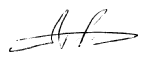 אילת פילו, עו"ד│ראש מערך דוברות והסברה               הרשות השופטת בישראל